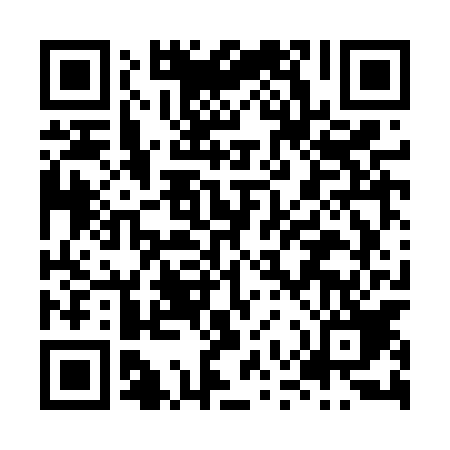 Ramadan times for Morawica, PolandMon 11 Mar 2024 - Wed 10 Apr 2024High Latitude Method: Angle Based RulePrayer Calculation Method: Muslim World LeagueAsar Calculation Method: HanafiPrayer times provided by https://www.salahtimes.comDateDayFajrSuhurSunriseDhuhrAsrIftarMaghribIsha11Mon4:154:156:0311:513:465:405:407:2212Tue4:124:126:0011:513:485:425:427:2413Wed4:104:105:5811:503:495:435:437:2514Thu4:084:085:5611:503:505:455:457:2715Fri4:054:055:5411:503:515:475:477:2916Sat4:034:035:5211:493:535:485:487:3117Sun4:004:005:5011:493:545:505:507:3218Mon3:583:585:4711:493:555:515:517:3419Tue3:563:565:4511:493:575:535:537:3620Wed3:533:535:4311:483:585:555:557:3821Thu3:513:515:4111:483:595:565:567:4022Fri3:483:485:3911:484:005:585:587:4223Sat3:463:465:3711:474:025:595:597:4324Sun3:433:435:3411:474:036:016:017:4525Mon3:413:415:3211:474:046:026:027:4726Tue3:383:385:3011:474:056:046:047:4927Wed3:363:365:2811:464:076:066:067:5128Thu3:333:335:2611:464:086:076:077:5329Fri3:303:305:2311:464:096:096:097:5530Sat3:283:285:2111:454:106:106:107:5731Sun4:254:256:1912:455:117:127:128:591Mon4:234:236:1712:455:127:137:139:012Tue4:204:206:1512:445:147:157:159:033Wed4:174:176:1312:445:157:177:179:054Thu4:154:156:1012:445:167:187:189:075Fri4:124:126:0812:445:177:207:209:096Sat4:094:096:0612:435:187:217:219:117Sun4:064:066:0412:435:197:237:239:138Mon4:044:046:0212:435:207:257:259:159Tue4:014:016:0012:425:217:267:269:1810Wed3:583:585:5812:425:227:287:289:20